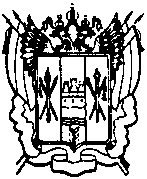 СОБРАНИЕ ДЕПУТАТОВ ЦИМЛЯНСКОГО РАЙОНАРОСТОВСКОЙ ОБЛАСТИ23.12.2015 г.                                  РЕШЕНИЕ № 22                                       г. ЦимлянскО внесении изменений в решение Собрания депутатов Цимлянского района от 25.12.2014 г. № 187 «Об утверждении Прогнозного плана (программы) приватизации муниципального имущества на 2015 год и плановые 2016 и 2017 годов»              Во исполнение Федерального закона от 21.12.2001г. № 178-ФЗ «О приватизации государственного и муниципального имущества», решения Собрания депутатов Цимлянского района от 12.07.2007  №135 «Об утверждении «Порядка планирования приватизации и принятия решения об условиях приватизации муниципального имущества Цимлянского района», руководствуясь статьей 25 Устава муниципального образования «Цимлянский район», Собрание депутатов Цимлянского района,                                                         РЕШИЛО:1. Внести изменения в пункт 1 решения Собрания депутатов Цимлянского района от 25.12.2014 № 187 «Об утверждении Прогнозного плана (программы) приватизации муниципального имущества на 2015 год и плановые 2016 и 2017 годов», исключив из перечня подлежащего приватизации муниципального имущества на 2015 год следующий объект: 2. Контроль за выполнением решения возложить на комиссию по бюджету, налогам и собственности. 3. Решение вступает в силу со дня его официального опубликования.Глава Цимлянского района                                              	                  А.К. Садымов№ п/пНаименование имуществаМестонахождениеМестонахождениеОстаточнаястоимость объекта на 01.12.2015(тыс. руб.)Остаточнаястоимость объекта на 01.12.2015(тыс. руб.)Предпола-гаемыйсрок приватизации1Нежилое здание, общей площадью 153 кв.м.Цимлянский район,            х.Черкасский,  ул. Центральная, 240,000,00II, 2015II, 2015